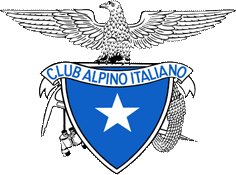 Comitato Scientifico CentraleGruppo di ricerca Terre AlteBANDO PER PROGETTI DI RICERCA 2021 (XIII edizione)Che cosa si propone questo bandoIl Comitato Scientifico Centrale del CAI, tramite il Gruppo di Lavoro Terre Alte, mette a disposizione dei fondi destinati alla ricerca scientifica attinente alla montagna. Una sintesi dei risultati delle ricerche verrà pubblicata nel sito web del Comitato Scientifico Centrale a disposizione di tutti i soci interessati.Chi può partecipare Il responsabile proponente del progetto deve essere socio del Club Alpino Italiano in regola con il pagamento della quota associativa dell’anno in cui si presenta il progetto. Ogni socio può presentare o partecipare ad un solo progetto di ricerca.Come parteciparePartecipare è semplice: basta compilare l’allegato modulo di partecipazione e inviarlo entro il 31 gennaio 2021 all’indirizzo mail gruppoterrealte@gmail.comOgni progetto può prevedere una durata massima di 3 anni; la richiesta di finanziamento (il cui importo massimo non dovrà superare i 3000 euro) dovrà riferirsi solo al primo anno di attività; per gli anni successivi si può rinnovare la domanda di finanziamento. Saranno favoriti i progetti che si avvalgono di cofinanziamenti di altri enti o istituzioni, i progetti presentati da soci giovani (under 40), i progetti che si propongono la valorizzazione e il rilancio economico-culturale delle aree interne e marginali.Tutti i progetti inviati verranno valutati da una commissione del Gruppo Terre Alte che, ad insindacabile giudizio, assegnerà i fondi disponibili alle ricerche ritenute idonee, secondo possibilità e non necessariamente per l’intera cifra richiesta. Il Comitato Scientifico Centrale comunicherà l’esito della domanda e l’eventuale ammontare del finanziamento entro la fine del mese di febbraio 2021.Ai responsabili dei progetti assegnatari verranno inviate le istruzioni ed i moduli da compilare per poter ottenere le cifre assegnate a titolo di rimborso spese, previa presentazione dei relativi giustificativi. La rendicontazione dell’attività svolta andrà necessariamente inviata via mail entro il 30 novembre 2021. Domanda di partecipazioneProgetti di ricerca Terre Alte 20211. Titolo del Progetto (max 250 caratteri)2. Responsabile del Progetto (scientifico e organizzativo)3. Breve curriculum scientifico del responsabile del Progetto (ruoli scientifici o cariche istituzionali di rilievo, pubblicazioni)4. Eventuali altri componenti del Gruppo di ricerca (per i quali è ammesso il rimborso delle spese)5. Nuova ricerca   Continuazione di progetto precedente  6. Descrizione del Progetto (max 3000 caratteri, deve contenere: descrizione dell’area geografica d’indagine; breve inquadramento del tema d’indagine; stato delle conoscenze e obiettivi/finalità della ricerca)7. Risultati attesi (max 1000 caratteri)(max 1000 caratteri; può trattarsi di pubblicazioni, eventi, manifestazioni, cataloghi, mostre e ogni altro risultato che giustifichi l’entità del finanziamento richiesto)8. Tempi previsti per la realizzazione della ricerca(Indicare la durata massima prevista; il finanziamento dovrà comunque riferirsi solo al primo anno di attività)9. Finanziamento richiesto (Precisare l’importo e le principali voci di spesa previste. Il finanziamento sarà erogato dietro presentazione di giustificativi di spesa per ricerche sul campo - viaggio, vitto e alloggio - e/o per acquisto di eventuali materiali di consumo necessari. I giustificativi dovranno essere inoltrati entro e non oltre il 30 novembre 2021 secondo le modalità che verranno comunicate al coordinatore del progetto)10. Eventuale cofinanziamento previsto o esistente (In caso di progetto già avviato e finanziato, indicare gli altri cofinanziatori, l’importo del cofinanziamento e gli estremi del progetto finanziato)Luogo e data                                                                                                          FirmaCognome e NomeLuogo e data di nascitaResidenzaSezione CAIRecapiti telefoniciIndirizzo e-mail Cognome e NomeLuogo e data di nascitaSezione CAI 